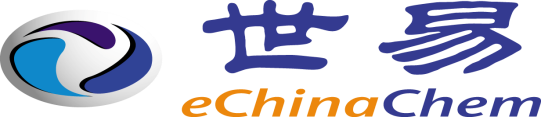 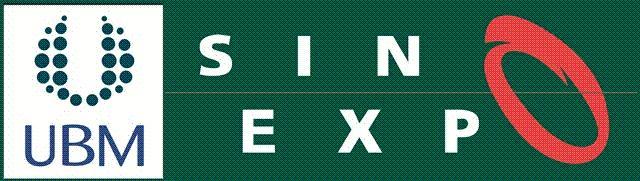 时 间：2015年6月26日时 间：2015年6月26日时 间：2015年6月26日时 间：2015年6月26日地 点：上海新国际博览中心·E3馆·M23会议室地 点：上海新国际博览中心·E3馆·M23会议室地 点：上海新国际博览中心·E3馆·M23会议室会 务 费：    1600元/位(5月25日前)        1800元/位（5月26日至6月25日）        2000元/位 （现场付费）优惠政策：    同一公司3人及3人以上参会：每人优惠100元 备注：以上会务费含会议期间的会议服务费、资料、会务正餐、会议发票。 会 务 费：    1600元/位(5月25日前)        1800元/位（5月26日至6月25日）        2000元/位 （现场付费）优惠政策：    同一公司3人及3人以上参会：每人优惠100元 备注：以上会务费含会议期间的会议服务费、资料、会务正餐、会议发票。 会 务 费：    1600元/位(5月25日前)        1800元/位（5月26日至6月25日）        2000元/位 （现场付费）优惠政策：    同一公司3人及3人以上参会：每人优惠100元 备注：以上会务费含会议期间的会议服务费、资料、会务正餐、会议发票。 会 务 费：    1600元/位(5月25日前)        1800元/位（5月26日至6月25日）        2000元/位 （现场付费）优惠政策：    同一公司3人及3人以上参会：每人优惠100元 备注：以上会务费含会议期间的会议服务费、资料、会务正餐、会议发票。 会 务 费：    1600元/位(5月25日前)        1800元/位（5月26日至6月25日）        2000元/位 （现场付费）优惠政策：    同一公司3人及3人以上参会：每人优惠100元 备注：以上会务费含会议期间的会议服务费、资料、会务正餐、会议发票。 会 务 费：    1600元/位(5月25日前)        1800元/位（5月26日至6月25日）        2000元/位 （现场付费）优惠政策：    同一公司3人及3人以上参会：每人优惠100元 备注：以上会务费含会议期间的会议服务费、资料、会务正餐、会议发票。 会 务 费：    1600元/位(5月25日前)        1800元/位（5月26日至6月25日）        2000元/位 （现场付费）优惠政策：    同一公司3人及3人以上参会：每人优惠100元 备注：以上会务费含会议期间的会议服务费、资料、会务正餐、会议发票。 公司名称：上海世易科技有限公司银行账号：449459249070                      开户行：中国银行上海市天山路支行公司名称：上海世易科技有限公司银行账号：449459249070                      开户行：中国银行上海市天山路支行公司名称：上海世易科技有限公司银行账号：449459249070                      开户行：中国银行上海市天山路支行公司名称：上海世易科技有限公司银行账号：449459249070                      开户行：中国银行上海市天山路支行公司名称：上海世易科技有限公司银行账号：449459249070                      开户行：中国银行上海市天山路支行公司名称：上海世易科技有限公司银行账号：449459249070                      开户行：中国银行上海市天山路支行公司名称：上海世易科技有限公司银行账号：449459249070                      开户行：中国银行上海市天山路支行公司名称：公司名称：公司名称：公司名称：公司名称：公司名称：公司名称：代表姓名性 别职   位联系电话手  机是否公开电子邮件我司共      位代表参会，总计人民币        元                                                            签名或盖章：                        我司共      位代表参会，总计人民币        元                                                            签名或盖章：                        我司共      位代表参会，总计人民币        元                                                            签名或盖章：                        我司共      位代表参会，总计人民币        元                                                            签名或盖章：                        我司共      位代表参会，总计人民币        元                                                            签名或盖章：                        我司共      位代表参会，总计人民币        元                                                            签名或盖章：                        我司共      位代表参会，总计人民币        元                                                            签名或盖章：                        在此次会议上您还想见哪些企业和专家：在此次会议上您还想见哪些企业和专家：在此次会议上您还想见哪些企业和专家：在此次会议上您还想见哪些企业和专家：在此次会议上您还想见哪些企业和专家：在此次会议上您还想见哪些企业和专家：在此次会议上您还想见哪些企业和专家：会议赞助（以下为部分赞助形式及价格，更多详情欢迎来电垂询）   18562635107  张哲会议赞助（以下为部分赞助形式及价格，更多详情欢迎来电垂询）   18562635107  张哲会议赞助（以下为部分赞助形式及价格，更多详情欢迎来电垂询）   18562635107  张哲会议赞助（以下为部分赞助形式及价格，更多详情欢迎来电垂询）   18562635107  张哲会议赞助（以下为部分赞助形式及价格，更多详情欢迎来电垂询）   18562635107  张哲会议赞助（以下为部分赞助形式及价格，更多详情欢迎来电垂询）   18562635107  张哲会议赞助（以下为部分赞助形式及价格，更多详情欢迎来电垂询）   18562635107  张哲□ VIP独家赞助    □ 发言赞助      □ 会场展位     □ 展架展示     □ 发放资料     □ 会刊广告□ VIP独家赞助    □ 发言赞助      □ 会场展位     □ 展架展示     □ 发放资料     □ 会刊广告□ VIP独家赞助    □ 发言赞助      □ 会场展位     □ 展架展示     □ 发放资料     □ 会刊广告□ VIP独家赞助    □ 发言赞助      □ 会场展位     □ 展架展示     □ 发放资料     □ 会刊广告□ VIP独家赞助    □ 发言赞助      □ 会场展位     □ 展架展示     □ 发放资料     □ 会刊广告□ VIP独家赞助    □ 发言赞助      □ 会场展位     □ 展架展示     □ 发放资料     □ 会刊广告□ VIP独家赞助    □ 发言赞助      □ 会场展位     □ 展架展示     □ 发放资料     □ 会刊广告1.请贵司在付款后，将汇款底单回传至021-51685169将提供正式发票。2.您务必确认以上填写信息的完整性和准确性，以便我们制作代表证及参会名录等。3.请因会务安排需要，您在会议开始前1周 如需取消参会，将承担总费用的30%。推荐您的朋友或同事，让他们加入我们的“2015第二届天然抗氧化剂 360°产业论坛”！产业链信息收集：（请认真填写，我们会将其收录到会刊中）公司名称：                                                                                                     企业类型：□ 原料生产   □终端生产    □ 辅料生产   □设备制造   □ 媒体   □ 贸易   □ 其他（                     ）主营产品：                                                                                                     地 址：                                                   网 址：                                              电 话：                                                   传 真：                                              1.请贵司在付款后，将汇款底单回传至021-51685169将提供正式发票。2.您务必确认以上填写信息的完整性和准确性，以便我们制作代表证及参会名录等。3.请因会务安排需要，您在会议开始前1周 如需取消参会，将承担总费用的30%。推荐您的朋友或同事，让他们加入我们的“2015第二届天然抗氧化剂 360°产业论坛”！产业链信息收集：（请认真填写，我们会将其收录到会刊中）公司名称：                                                                                                     企业类型：□ 原料生产   □终端生产    □ 辅料生产   □设备制造   □ 媒体   □ 贸易   □ 其他（                     ）主营产品：                                                                                                     地 址：                                                   网 址：                                              电 话：                                                   传 真：                                              1.请贵司在付款后，将汇款底单回传至021-51685169将提供正式发票。2.您务必确认以上填写信息的完整性和准确性，以便我们制作代表证及参会名录等。3.请因会务安排需要，您在会议开始前1周 如需取消参会，将承担总费用的30%。推荐您的朋友或同事，让他们加入我们的“2015第二届天然抗氧化剂 360°产业论坛”！产业链信息收集：（请认真填写，我们会将其收录到会刊中）公司名称：                                                                                                     企业类型：□ 原料生产   □终端生产    □ 辅料生产   □设备制造   □ 媒体   □ 贸易   □ 其他（                     ）主营产品：                                                                                                     地 址：                                                   网 址：                                              电 话：                                                   传 真：                                              1.请贵司在付款后，将汇款底单回传至021-51685169将提供正式发票。2.您务必确认以上填写信息的完整性和准确性，以便我们制作代表证及参会名录等。3.请因会务安排需要，您在会议开始前1周 如需取消参会，将承担总费用的30%。推荐您的朋友或同事，让他们加入我们的“2015第二届天然抗氧化剂 360°产业论坛”！产业链信息收集：（请认真填写，我们会将其收录到会刊中）公司名称：                                                                                                     企业类型：□ 原料生产   □终端生产    □ 辅料生产   □设备制造   □ 媒体   □ 贸易   □ 其他（                     ）主营产品：                                                                                                     地 址：                                                   网 址：                                              电 话：                                                   传 真：                                              1.请贵司在付款后，将汇款底单回传至021-51685169将提供正式发票。2.您务必确认以上填写信息的完整性和准确性，以便我们制作代表证及参会名录等。3.请因会务安排需要，您在会议开始前1周 如需取消参会，将承担总费用的30%。推荐您的朋友或同事，让他们加入我们的“2015第二届天然抗氧化剂 360°产业论坛”！产业链信息收集：（请认真填写，我们会将其收录到会刊中）公司名称：                                                                                                     企业类型：□ 原料生产   □终端生产    □ 辅料生产   □设备制造   □ 媒体   □ 贸易   □ 其他（                     ）主营产品：                                                                                                     地 址：                                                   网 址：                                              电 话：                                                   传 真：                                              1.请贵司在付款后，将汇款底单回传至021-51685169将提供正式发票。2.您务必确认以上填写信息的完整性和准确性，以便我们制作代表证及参会名录等。3.请因会务安排需要，您在会议开始前1周 如需取消参会，将承担总费用的30%。推荐您的朋友或同事，让他们加入我们的“2015第二届天然抗氧化剂 360°产业论坛”！产业链信息收集：（请认真填写，我们会将其收录到会刊中）公司名称：                                                                                                     企业类型：□ 原料生产   □终端生产    □ 辅料生产   □设备制造   □ 媒体   □ 贸易   □ 其他（                     ）主营产品：                                                                                                     地 址：                                                   网 址：                                              电 话：                                                   传 真：                                              1.请贵司在付款后，将汇款底单回传至021-51685169将提供正式发票。2.您务必确认以上填写信息的完整性和准确性，以便我们制作代表证及参会名录等。3.请因会务安排需要，您在会议开始前1周 如需取消参会，将承担总费用的30%。推荐您的朋友或同事，让他们加入我们的“2015第二届天然抗氧化剂 360°产业论坛”！产业链信息收集：（请认真填写，我们会将其收录到会刊中）公司名称：                                                                                                     企业类型：□ 原料生产   □终端生产    □ 辅料生产   □设备制造   □ 媒体   □ 贸易   □ 其他（                     ）主营产品：                                                                                                     地 址：                                                   网 址：                                              电 话：                                                   传 真：                                              